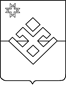 РАСПОРЯЖЕНИЕадминистрации муниципального образования «Кечевское»от 22 апреля 2020 г.  с. Кечево№ 3Об утверждении отчета об исполнениибюджета муниципального образованияза 1 квартал 2020 годаВо исполнение требований пункта 5 статьи 264.2 Бюджетного кодекса Российской Федерации и Положения «О бюджетном процессе в муниципальном образовании «Кечевское», утверждённого решением Совета депутатов муниципального образования «Кечевское» от 16 октября 2015 года № 30-3-149(в измен. ред. от 19.04.2018 № 17-4-80):1.Утвердить прилагаемый Отчет об исполнении бюджета муниципального образования «Кечевское» за 1 квартал 2020 года.2. Направить Отчет об исполнении бюджета муниципального образования «Кечевское» за 1 квартал 2020 года в Совет депутатов муниципального образования «Кечевское».Глава муниципального образования «Кечевское»                   С. А. Золотарев